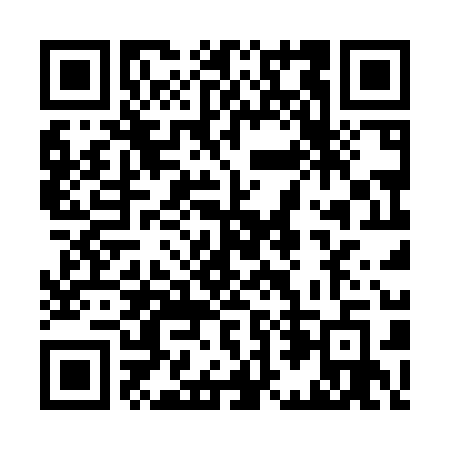 Prayer times for Zell am Ziller, AustriaWed 1 May 2024 - Fri 31 May 2024High Latitude Method: Angle Based RulePrayer Calculation Method: Muslim World LeagueAsar Calculation Method: ShafiPrayer times provided by https://www.salahtimes.comDateDayFajrSunriseDhuhrAsrMaghribIsha1Wed3:505:561:105:088:2410:222Thu3:475:541:095:098:2510:243Fri3:455:531:095:098:2710:264Sat3:425:511:095:108:2810:285Sun3:405:501:095:108:2910:316Mon3:375:481:095:118:3110:337Tue3:355:471:095:118:3210:358Wed3:325:451:095:128:3310:379Thu3:305:441:095:128:3510:4010Fri3:275:421:095:138:3610:4211Sat3:255:411:095:138:3710:4412Sun3:225:401:095:148:3910:4613Mon3:205:391:095:148:4010:4914Tue3:175:371:095:158:4110:5115Wed3:155:361:095:158:4210:5316Thu3:125:351:095:158:4410:5517Fri3:105:341:095:168:4510:5818Sat3:085:321:095:168:4611:0019Sun3:055:311:095:178:4711:0220Mon3:035:301:095:178:4811:0521Tue3:015:291:095:188:5011:0722Wed2:585:281:095:188:5111:0923Thu2:565:271:095:198:5211:1124Fri2:545:261:095:198:5311:1325Sat2:525:251:105:198:5411:1626Sun2:525:251:105:208:5511:1827Mon2:525:241:105:208:5611:2028Tue2:515:231:105:218:5711:2129Wed2:515:221:105:218:5811:2130Thu2:515:221:105:218:5911:2231Fri2:515:211:105:229:0011:22